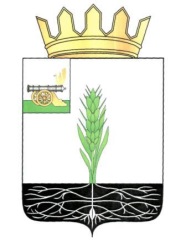 АДМИНИСТРАЦИЯ МУНИЦИПАЛЬНОГО ОБРАЗОВАНИЯ 
«ПОЧИНКОВСКИЙ РАЙОН» СМОЛЕНСКОЙ ОБЛАСТИП О С Т А Н О В Л Е Н И Е О признании утратившим силупостановление  Администрациимуниципального образования «Починковский район» Смоленской области от 28.01.2014 № 9Администрация муниципального образования «Починковский район» Смоленской области п о с т а н о в л я е т : Признать утратившим силу постановление Администрации муниципального образования «Починковский район» Смоленской области от 28.01.2014 № 9 «Об утверждении плана мероприятий («дорожная карта») по реформированию жилищно-коммунального хозяйства на территории муниципального образования «Починковский район» Смоленской области на 2014-2017 годы».И.о. Главы муниципального образования«Починковский район» Смоленской области                                                                                 А.В. Загребаевот22.08.2017№151-адм